InterAtletika SL 111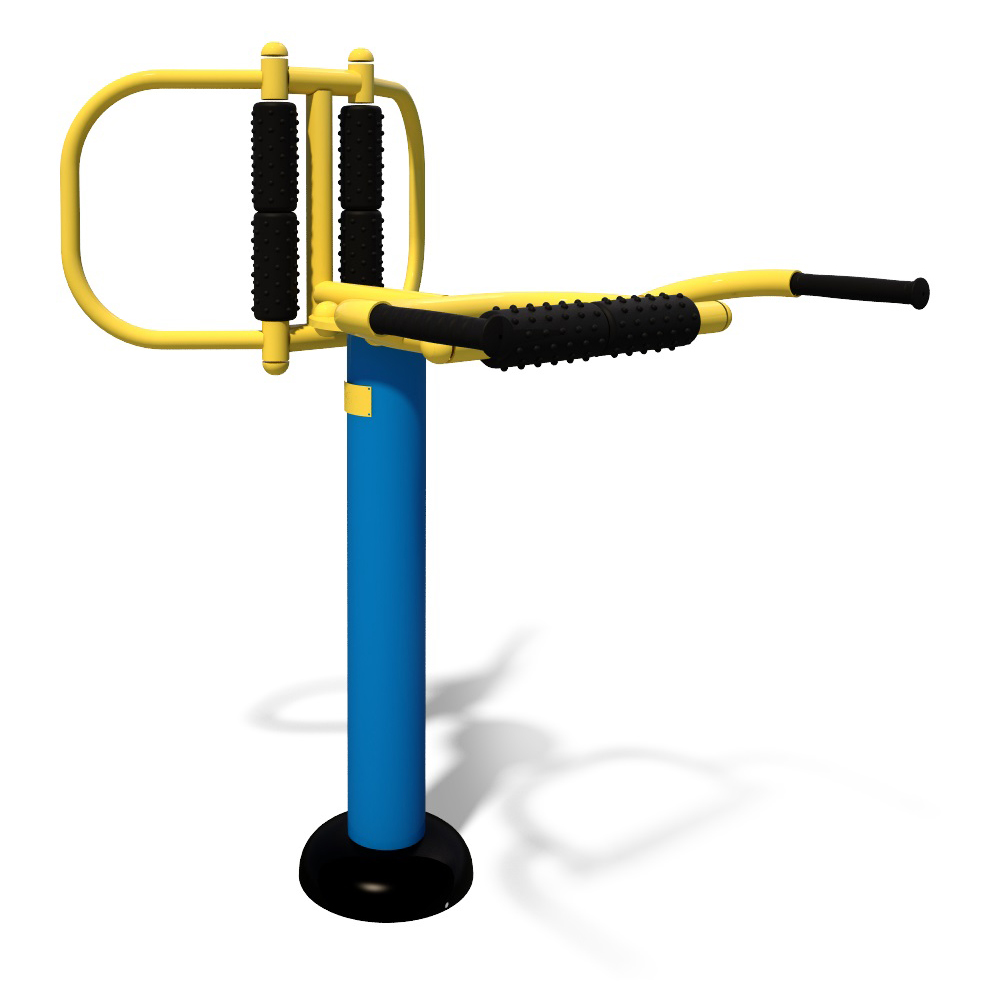 